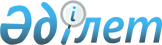 Об изменении в административно-территориальном устройстве города ПавлодараРешение маслихата Павлодарской области от 03 августа 2012 года N 77/7 и постановление акимата Павлодарской области от 07 августа 2012 года N 10. Зарегистрировано Департаментом юстиции Павлодарской области 27 августа 2012 года N 3215

      В соответствии с подпунктом 4) пункта 1 статьи 6 Закона Республики Казахстан "О местном государственном управлении и самоуправлении в Республике Казахстан" от 23 января 2001 года, подпунктом 3) статьи 11 Закона Республики Казахстан "Об административно–территориальном устройстве Республики Казахстан" от 8 декабря 1993 года, совместным постановлением акимата города Павлодара от 14 марта 2008 года N 318/8 и решением Павлодарского городского маслихата от 19 июня 2008 года N 140/7 "Об упразднении и исключении из учетных данных Жана-Аульского сельского округа", постановлением Павлодарского областного акимата от 20 апреля 2012 года N 110/4 "Об изменениях в административно-территориальном устройстве города Павлодара", с учетом мнения населения села Павлодарское, акимат Павлодарской области ПОСТАНОВИЛ и Павлодарский областной маслихат  РЕШИЛ:



      1. Внести в административно-территориальное устройство города Павлодара следующие изменения:



      упразднить и исключить из учетных данных Жана-Аульский сельский округ с включением его территории в состав города Павлодара Павлодарской области.



      2. Контроль за выполнением данного совместного постановления и решения возложить на постоянную комиссию областного маслихата по вопросам обеспечения прав и законных интересов граждан.



      3. Настоящее совместное постановление и решение вводится в действие по истечении десяти календарных дней после дня его первого официального опубликования.      Председатель сессии, секретарь

      областного маслихата                       М. Кубенов      Аким Павлодарской области                  Е. Арын
					© 2012. РГП на ПХВ «Институт законодательства и правовой информации Республики Казахстан» Министерства юстиции Республики Казахстан
				